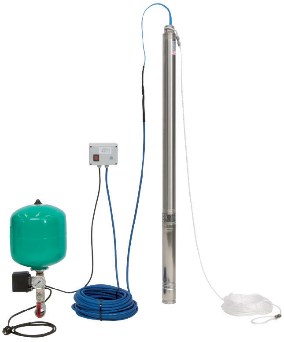 Descriptif pompe multicellulaireWilo-Sub TWU 3 Plug & Pump